-Коллегия адвокатов города Красноярска;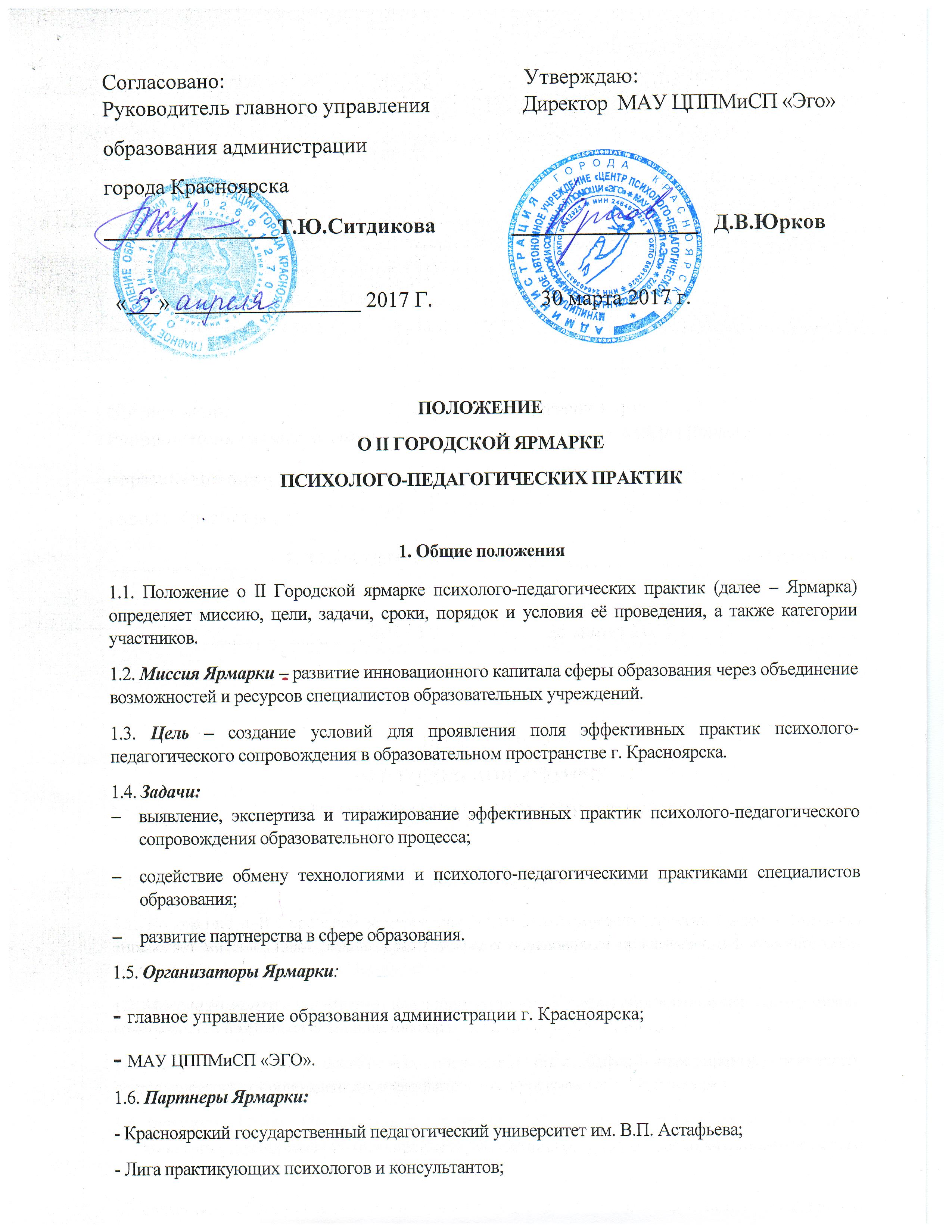 -Муниципальное автономное общеобразовательное учреждение "Средняя школа № 137";-ООО СКС";-Национальный книжный центр.1.7. Участниками Ярмарки могут стать педагоги-психологи, дефектологи, логопеды, сурдологи, тьюторы, социальные педагоги, заместители директоров ОУ всех типов и видов; специалисты учреждений социальной сферы, представители органов власти, общественных организаций. 2. Организационный комитет и экспертный совет Ярмарки  2.1. Общее руководство Ярмаркой осуществляет организационный комитет (далее – Оргкомитет).2.2. Оргкомитет:обеспечивает информационные и организационные условия проведения Ярмарки;подводит итоги Ярмарки и оформляет итоговый протокол;обеспечивает анонсирование Ярмарки и её итогов.2.3 Состав Оргкомитета: Юрков Дмитрий Владимирович, председатель оргкомитета, директор МАУ ЦППМиСП "Эго";Куницина Алена Александровна педагог-психолог МАУ ЦППМиСП «Эго»;Тихонов Николай Петрович, педагог-психолог МАУ ЦППМиСП «Эго».2.4.Экспертный совет:осуществляет научно-методическое сопровождение Ярмарки;проводит экспертную оценку работ участников.2.5 Состав Экспертного совета:Биндарева Татьяна Александровна, cт.преподаватель кафедры психологии КГПУ им. В.П. Астафьева;Ерошина Надежда Валерьевна, директор МБУ «Центр психолого-педагогической, медицинской и социальной помощи №9»;Жилинская Нина Ивановна, директор МБУ «Центр психолого-педагогической, медицинской и социальной помощи №7 «Способный ребенок»;Кованенко Светлана Викторовна, директор МБУ «Центр психолого-педагогической, медицинской и социальной помощи №2»;Красова Валентина Алексеевна, директор МБУ «Центр психолого-педагогической, медицинской и социальной помощи №6»;Нестерова Елена Станиславовна, директор МБУ «Центр психолого-педагогической, медицинской и социальной помощи №1 «Развитие»;Скакун Людмила Владимировна, директор МБУ «Центр психолого-педагогической, медицинской и социальной помощи №5».3. Порядок, условия и сроки проведения Ярмарки3.1. На Ярмарку предъявляются практики:3.1.1. психолого-педагогического сопровождения образовательного процесса;3.1.2. индивидуального подхода в образовании;3.1.3.по формированию здоровой и безопасной среды в образовательном учреждении;3.1.4. современных форм работы с семьей.  3.1.5. форм и методов взаимодействия педагога-психолога с классным руководителем, учителями- предметниками.3.2. Сроки проведения ярмарки3.2.1. Ярмарка проводится в два этапа:заочный - с 27 марта по 20 апреля 2017 года.Заочный этап предполагает оформление заявки на участие в Ярмарке и направление тезисов выступления (Приложение 1).	По итогам заочного этапа формируется программа Ярмарки, которая публикуется на сайте ЦППМиСП «Эго» http://centerego.ru 21 апреля 2017 годаочный этап – 28 апреля 2017 годаОчный этап будет проходить в муниципальном автономном общеобразовательном учреждении "Средняя школа № 137" по адресу: Красноярский край, город Красноярск,              ул. Судостроительная, 50. 3.3. Условия участия в Ярмарке	3.3.1. Финансирование участия в Ярмарке осуществляется за счет средств направляющей стороны. Организационный взнос для участия в очном этапе Ярмарки составляет   200 рублей от организации. Оплата производится при регистрации в день проведения очного этапа. 4. Критерии отбора 4.1. Отбор практик, осуществляется по следующим критериям:соответствие целям, задачам Ярмарки;наличие авторской позиции, предъявление педагогической, психологической идеи;актуальность;  обоснованность отбора приемов, методов, средств для решения актуальной проблемы психолого-педагогического сопровождения (в соответствии с выдвинутой психолого-педагогической идеей); технологичность (возможность внедрения элементов, системы работы в деятельность специалистов, коллег);предъявление результативности.4.2. Требования к представлению работы в очном туре:очный тур Ярмарки включает стендовую, презентационную или иную форму представления работы, проекта, выступления; мастер-классы; тренинги; семинары.время на выступление- 60 минут.5. Контакты5.1 Текст настоящего Положения и информация о ходе Ярмарки размещаются в сети Интернет на сайтах:ГУО и МАУ ЦППМиСП «Эго».5.2. Контактный телефон/факс: 8(391)232-24-06-Тихонов Николай Петрович5.3.Адрес электронной почты: tikhonovnp@centerego.ruПриложение 1Перечень документов (в электронном виде), необходимых для участия в заочном этапе II ГОРоДСКой Ярмарке ПСИХОЛОГО-ПЕДАГОГИЧЕСКих ПРАКТИК:1. Заявка участника II ГОРОДСКОЙ ЯРМАРКИ ПСИХОЛОГО-ПЕДАГОГИЧЕСКИХ ПРАКТИКРегистрация участников и гостей Ярмарки осуществляется по адресу http://centerego.ru/ во вкладке «Главное» осуществляется до 24 апреля 2017 года.2) Тезисы работы, проекта, выступления.Тезисы содержат краткое описание содержания работы, проекта, выступления: цели, задачи, результаты, технологии и т.д. Тезисы должны быть представлены в электронном виде в Word, объемом не менее 2 и не более 6 печатных страниц; шрифт – TimesNewRoman, размер шрифта – 14, интервал – 1,5, поля- 15 мм; абзацы в тексте начинаются отступом, равным 1,27 мм. №Содержание заявкиИнформация участникаФИО участника, должность, место работыТема работы, проекта, выступления, стендовой  презентации, мастер-класса.Название секцииМобильный телефонЭл.адресПеречень необходимого оборудования